审核评估专刊经济与管理学院                           2017年6月第  1  期【编者按】促进高等学校步入以提高质量为核心的内涵式发展道路是一项系统性的工作，教学评估是其中的关键抓手。审核评估是“五位一体”评估制度中院校评估的一种模式，其核心是对学校人才培养目标与培养效果的实现状况进行评价。概括地讲，它是依据参评学校自身设定的人才培养目标，来评价学校人才培养目标与效果的实现情况，旨在推进学校人才培养的多样化，强调尊重学校办学自主权，体现学校在人才培养质量中的主体地位，通过审核评估引导学校建立自律机制，强化自我改进，提升办学水平和教育质量。通过审核评估，可以让我们仔细梳理、集中演示取得的经验和成果，发现、检讨和纠正存在的问题和不足，从而进一步把握方向、明确目标，以更大的热情，更有力的举措推进学院的内涵建设和质量提升。以助力审核评估工作的推进，学院以专刊形式，分不同板块，记录学院在审核评估过程中的思考、举措和进展情况，为提升全院师生的思想认识水平，落实各项审核评估工作建立一个交流、探讨的平台。【政策解读】《普通高等学校本科教学工作审核评估方案》解读2013年12月，教育部发布了《普通高等学校本科教学工作审核评估方案》（简称《方案》）。《方案》详细介绍了本科教学审核评估（简称审核评估）的实施办法、评估范围，是我们开展审核评估工作的基本依据。现将与学院迎评工作密切相关的部分摘录出来，并予以解读。一、审核评估总体要求坚持自主性、目标性、多样性、发展性、实证性五项基本原则，实行目标导向，问题引导、事实判断的评估方法。自主性原则注重以学校自我评估、自我检验、自我改进为主，体现学校在人才培养质量中的主体地位；目标性原则注重以学校办学定位和人才培养目标为导向，关注学校目标的确定和实现；多样性原则注重学校办学和人才培养的多样化，尊重学校办学自主权和自身特色；发展性原则注重学习内部质量标准和质量保障体系及其长效机制的建立，关注内涵的提升和质量的持续提高；实证性原则注重依据事实作出审核判断，以数据为依据，以事实来证明。解读：审核评估是我国高等教育新形势下提出的新型评估模式，核心是对学校人才培养目标与培养效果的实现状况进行评价。它是依据参评学校自身设定的人才培养目标，来评价学校人才培养目标与效果的实现程度，即“用自己的尺子量自己的身高”。审核结论不分等级，为写实性审核报告。审核评估旨在推进学校人才培养的多样化，突出学校办学的自主权，体现学校在人才培养中的主体性，引导学校建立自律机制，自我改进，提升办学水平和教育质量。审核评估的方针是“以评促建，以评促改，以评促管，评建结合，重在建设”。高校按要求参加审核评估，对明确自身的办学定位，认清并改进自身存在的问题，提升办学质量，培养适应社会发展需要的人才，具有重大的现实意义。二、审核评估范围审核评估范围主要包括学校的定位与目标、师资队伍、教学资源、培养过程、学生发展、质量保障以及学校自选特色等。核心是对学校人才培养目标与培养效果的实施情况进行评价。解读：审核评估范围由审核项目、审核要素、审核要点三个层次构成。审核项目包括定位与目标、师资队伍、教学资源、培养过程、学生发展、质量保障、自选特色“6+1”项，“6”是对高校教学工作普遍性的考察视角，而“1”充分体现了学校的办学特色；审核要素是对审核项目的细化，包括24个要素。审核要点又进一步将审核要素明确化，包括64个审核要点。审核评估涵盖了高校人才培养过程的基本环节，主要看学校人才培养目标的实现状况，考查的重点简称“五个度”，即人才培养效果与培养目标的达成度，办学定位、培养目标与区域经济社会发展需求的契合度，教师和教学资源的保障度，教学和质量保障体系运行的有效度，学生和社会用人单位的满意度。三、审核评估程序审核评估经历学校自评、专家进校评估考察、评估结论审议与发布等阶段。解读：广义上讲，审核评估包括学校自评、专家进校评估、评估结论发布、整改提升四个阶段。自评阶段是审核评估工作的基础。这一阶段的主要任务是认真学习评估方案，明确审核评估的基本原则、范围、重点等，根据评估方案和实施办法开展自评自建工作。学校要根据办学定位和人才培养目标，制定自评工作目标和方案，开展自我评估。期间，各学部（学院）以及职能部门需要根据学校统一部署，对过去3个学年各类教学工作材料，如规章制度、试卷、毕业论文等进行全面梳理，对办学成果、特色以及存在的问题进行全面总结，并准备各类审核评估材料，供评估专家审核。在全面梳理各类教学材料、分析教学工作现状的基础上，学校将按照要求填报各类数据，撰写《自评报告》。专家进校评估阶段，将研读我校《本科教学工作审核评估自评报告》和《教学基本状态数据分析报告》，形成《专家进校前审读材料意见表》，并通过深度访谈、听课看课、考察走访、文卷审阅、召开沟通会等多种形式，根据“五个度”的标准，评估我校本科教学情况预期目标的实现程度，帮助学校查找教学工作中存在的问题，提出进一步改进教学工作、规范教学管理、提高教育教学质量的意见和建议。在评估结论的审议与发布阶段，专家组根据前期工作，形成《普通高校教学工作审核评估专家个人审核评估报告》，在此基础上，最终形成《普通高校教学工作审核评估专家组审核评估报告》。第四阶段，学校根据专家意见，提出整改意见，切实进行整改，改进学校的教学质量和人才培养质量。【工作动态】学院召开迎接本科教学审核评估动员大会2017年底，上海市教委将对我校本科教学工作进行审核评估。我院有物流管理、财务管理、会展经济与管理、酒店管理、电子商务、信用管理、国际商务、投资学等8个本科专业接受评估。为了顺利完成此项工作，2017年3月8日，经济与管理学院在学院第2会议室召开迎接本科教学审核评估动员大会，学院教学副院长姚莉以及专业负责人周艳军、卞琳琳、辜应康、端木海、潘海兰、汪宇瀚、燕春蓉、宋辉旺等出席了会议。会上，姚莉对本科教学审核评估的意义、内容、进度、要求等进行了说明，对8个专业迎接本科教学审核评估工作进行了充分动员，要求各专业认真准备各类迎评材料，主动上报、填写相关迎评数据，为学校本科教学审核评估工作交上一份满意的答卷。我院各项审核评估准备工作有条不紊推进本科教学审核评估工作涉及到教学工作方方面面的内容，包括各类教学文件的梳理、各类数据、材料的填报、各专业及学院教学现状的总结等等。我院自启动迎接本科教学审核评估工作以来，各项准备工作有条不紊地开展。教务办公室对近三个学年的教学进度表、教学大纲、教研活动记录等材料进行了认真梳理，对相关教学成果进行了认真总结，对相关数据进行了仔细汇总。各个专业形成了专业简况表和专业自评报告，并针对审核评估工作的要求，认真梳理了本专业的相关材料，剖析了专业发展的现状，形成了包括定位与目标、教学资源、培养过程、师资队伍、学生发展、质量保障、其他等7个方面的问题清单。学院自评报告也在紧张地起草之中。【一家之言】标     准顾贤凯字典显示，所谓“标准”，即为“衡量事物的依据和准则”，是用来判定是不是某一事物的依据。技术意义上的“标准”包含用来为某一范围内的活动及其结果制定规则、导则，或特性定义的技术规范或者其他精确准则，其目的是确保材料、产品、过程和服务能够符合需要。同理，我们的专业建设、人才培养同样需要制定标准、遵循标准！认真学习了教育部高等教育教学评估中心编的材料，相关文件显示，所谓“审核评估”，“概括地讲，它是依据被评估对象自身设定的人才培养目标来评价被评估对象人才培养目标与效果的实现情况”，“是用自己的尺子量自己”！这里的关键词是“标准”、“丈量”和“距离”。那我们的标准是什么？从国家层面看，就是“党和人民满意的教育”，是“社会主义事业的合格建设者和可靠接班人”，从学校层面看，就是“职业导向的高等教育”，是适应经济社会发展的“掌握职业技能、崇尚职业信用、彰显职业特色”的应用型人才。经过一段时间梳理和论证，经管学院的人才培养目标确定为“具有工科背景的经济管理类复合型专业人才”，这就是我们的标准。再具体到各个专业，围绕学校的大标准，在专业定位目标、师资队伍、教学资源配置、培养过程、学生发展和质量保障等多个方面论证形成了各具特色的标准体系。这一标准体系经过对2012年教育部本科教学工作合格评估反馈意见的消化、当年全校教育思想大讨论的洗礼、2014-2015年全方位专业调研的论证，应该说具有相当的科学性和稳定性。问题是，经过多年实践，我们的做法和成效是不是已经达成了既定目标。客观上讲，围绕学校、学院和专业标准，经过全院上下的努力，我们取得了较大进步。学院整体和各专业的发展定位和目标进一步明确，学科专业布局得到优化，经济类专业形成新的增长点，以信用管理专业为代表的应用型本科建设取得明显成效，以国际商务专业为代表的全英专业和全英课程建设取得阶段性成果，以酒店管理专业为代表的理实一体化人才培养模式赢得良好的办学效应，毕业生综合竞争力逐年提升等，体现了学院广大师生在追求和靠近标准过程中所付出的努力，和所倾注的智慧和心血。与此同时，我们也清醒地认识到，对照标准，学院发展仍存在着不少问题和短板，表现在教职工的凝聚力和投身教育教学的专注力还有待提升，激励和考核机制亟待完善，师资队伍跟不上发展要求，数量不足，结构不合理，能力不足，经济学、金融学背景高层次人才尤其缺乏，“双师”素质不高，育智、育德能力尚有不小提升空间，学科建设基础薄弱，发展不均衡，成果成色不足，团队合力不够，反哺教学的作用不明显，专业建设不够平衡，人才培养模式需要进一步创新，特色需要进一步凝练，课程总量尚不能满足学分制的需要，校企合作不够深入，效益有待提升，国际化经验需要向更广范围辐射，质量保证尚未在机制、制度上得到完善，学风建设的载体不够丰富，成效需要进一步提升，实验实训场地短缺、办公环境不友好等问题突出。当然，以上只是自查中发现的一些面上的问题，即便如此，我们已经感觉到了和标准的距离。“不识庐山真面目，只缘身在此山中”，更多的问题和“距离”我们还要借助本次审核评估去发现，去丈量。与合格评估和水平评估不同，审核评估的核心是对“状况”的核实，回答的是“是不是”的问题，重在“看自身”、“疗自身”，引导我们建立自律机制，强化自我改进，提升办学水平和教育质量，这才是目的，也是我们的追求。因此，全院上下必须高度重视，众志成城，扎实推进。借用中国革命“三大法宝”的概念对学院的专业审核评估工作提几点希望：第一，要结成荣辱与共的“统一战线”。审核评估关乎学院每一个专业的发展，关乎学院办学水平的整体提升，更关乎每一名经管学生的成长成才，因此，全院上下，不论部门、岗位、层级，要围绕审核评估的总目标团结一心，相互配合，通力协作，形成推进审核评估工作的合力。第二，要打一场没有硝烟的“武装斗争”。首先要领会“作战”意图，深入学习审核评估的意义、内涵、标准和学校的总体方案和路线图，并以此为指引，有针对性地落实本专业的工作计划；其次要以实事求是的态度，不夸大也不掩饰，客观真实地梳理和分析存在的问题，丈量与标准之间的距离，切实做到知己知彼，准确把握；最后要明确分工，压实责任，冲锋在前。对于在这场“战斗”中表现出色的教职员工要“论功行赏”，对于“临阵退缩”、消极懈怠的要予以批评追究。第三，借审核评估之机切实推进专业建设、党的建设。审核评估“20字方针”中的最后一条是“重在建设”，这也是我们接受审核评估的主要目的。有问题、有距离固然说明我们的工作还不够，同时也意味着我们有更大的工作空间，问题导向，积极整改，努力提升专业和学院的建设水平，这是我们应持的正确态度。同时，我们将把本次审核评估与基层党建紧密结合起来，各党支部，特别是教师支部和党员教职工要身先士卒，带头投入，努力实现基层党建和中心工作的有机融合、共同进步。专业发展、人才培养需要有标准，并且为靠近标准作不懈努力，其实，做人做事都一样。抓学风，促就业，为本科教学工作审核评估做贡献谈立群学风建设是永恒的主题，学生就业状况是衡量学校教育教学质量的重要指标之一。做好本科教学工作审核评估，落实到学生工作中，就是要抓学风，促就业。今年在坚持全面从严治党的大背景下，贯彻落实全国高校思想政治工作会议精神，进一步改进学生思想政治工作，结合校春季干部会议精神，党委三项主要工作和行政10项重点工作，学生工作的指导思想是“强抓党建促团建，狠抓学风促就业”，就是要坚持以党建统领全部学生工作，按照有利于发挥党支部战斗堡垒作用和党员先锋模范作用的要求，进一步加强队伍建设，优化工作流程，加强学生指导与服务，持续推进学风建设，不断提高学生综合素质，增强学生就业竞争力，提高就业质量，为迎接本科教学工作审核评估做贡献。一、要进一步加强党务工作（辅导员）队伍建设，增强“四个意识”抓好学生党建工作，必须加强党务工作（辅导员）队伍建设。辅导员的综合素质直接决定学生工作的成效。因此，辅导员不仅要有责任心，更要有政治意识、大局意识、核心意识、看齐意识，才能严格执行学校各项工作任务。为此，辅导员要加强学习，提高认识。认真学习中央31号文件精神，不断加强改进思想政治工作，认真学习《上海第二工业大学本科教学工作审核评估实施方案》，深入了解审核评估精神和内涵，正确认识评估工作的意义和作用，树立主人翁意识、大局意识、责任意识，加强协作，互相支持，携手共进，认真做好迎接评估的每一阶段工作。二、要进一步加强学生党支部建设，充分发挥党支部战斗堡垒作用。按高校党建工作要求，坚决落实“四个合格”目标，探索依托学生公寓建立党组织，扩大党的覆盖面，有效开展学习型、服务型、创新型党组织创建，学生支部要发挥好组织带动、工作带动、队伍带动、榜样带动作用。在推进专业学习、志愿服务、社会实践、就业创业等方面，在引领优良班风、院风、学风，迎接本科教学工作审核评估大局中发挥战斗堡垒作用。三、要进一步加强党员教育管理，充分发挥党员先锋模范作用。党员学生要严格遵守党章与党纪党规，带头遵守校纪校规，做“勤学、修德、明辨、笃实”的表率；带头落实“四个合格”目标要求，做优良学风的倡导者，做朋辈帮扶、互助友爱的践行者。学生党员在推进专业学习、树立优良学风中发挥导向和示范作用，并团结和带领广大学生为推动形成优良班风、院风、学风，为迎接本科教学工作审核评估做出应有的贡献。本科教学工作审核评估是对学校本科教育工作的一次全面检验，全体辅导员要以高度的责任感和使命感，全力以赴，通过本科教学工作审核评估，不断发现、解决问题，规范工作流程，提高工作效益；不断提高思想政治教育水平和人才培养质量，促进我院学生工作再上新台阶，为建设职业导向的高等教育、培养掌握职业技能、崇尚职业信用、彰显职业特色的高技术、高技能应用型人才夯实基础。【经验分享】信用管理专业：关于信用管理专业学生实务技能培养的思考信用管理专业负责人 汪宇翰作为经济学下设的信用管理本科专业，自2002年中国人民大学和上海财经大学首次招收本科学生， 2007年前后信用管理专业在全国部分高校中新增实现第一次大面积增长至今，据不完全统计，全国拥有信用管理本科专业的高校已经超过20所，分布在北京、天津、上海、江苏、浙江、吉林、安徽、山东等各省市。其中除了中国人民大学等以理论研究为主的高校外，不乏有天津财经大学、上海第二工业大学、上海立信会计金融学院和广东金融学院等侧重于应用型、技能型人才培养的高校。如何将属于人文类的信用管理本科专业人才培养的“应用、技能型”落到实处，让该专业的学生足以学以致用，是培养每个应用型信用管理专业人才的高校都在考虑的问题。一、人文类应用型本科专业实践的必要性本科阶段的应用型人文类人才的培养必然要强调其实践技能和学以致用的一面，实践技能是人文类人才在进入职业生涯后，能否获得社会认可的重要标志。因此，在对文科应用型本科专业人才的培养过程中，必要通过课程传授和专业实践、实习等环节，对受教者施以相当多的实践教学内容，进行实践技能的传授和培养，使其能够将所学知识与实践工作融会贯通起来。若将教学过程限制于课堂和书本形式，不提供相应的实践教学基地，不提供足够的动手训练平台和分析现实的机会，则使得学生被训练成反复背诵、记忆和粘贴的工作机器，而非能对知识与技能有机融合的人才；进而导致这类专业的学生在竞争中缺乏核心竞争力。所以，实践教学环节的设计关系到应用型文科专业人才培养质量的高低。二、信用管理本科实践技能培养的综合框架经过多年信用管理本科专业的一线理论教育和管理经验积累，笔者认为，信用管理专业实践技能的培育可以通过“实践教学体系设计”、“实验基地培育”、“实践教育对理论教育的反促进”等三部分相结合的综合培养模式设计来实现。（一）有特色的、应用型的“信用管理”实践教学体系的设计和开发对信用管理本科专业的实践技能培养存在着自身的特点，且在信用管理专业内部，针对不同信用主体的实践技能的培养侧重点也有所不同。因此，需要针对信用管理专业的培养特色和方向来设计、开发个性化的信用管理实践培养方案。（二）实践模式的设计和开发部分开设信用管理本科专业的高校，在经过数年的教学和人才培养后，结合用人市场的反馈信息，已经逐步凝练出自己的专业特色。如：“金融行业的信用管理”、“企业信用管理”、“资信评级”和“信用管理中介服务”等方向。实践模式的设计和开发，必须围绕其信用管理专业特色展开。实践教学模式的设计是量体裁衣的过程。在实践教学模式设计完成以后，需要设计或者选用适合的实践教材引导学生展开实践活动。通过“实践教学模式的设计——实践教材——实践活动”的展开，深化校企合作，建立与学科研究方向相适应的企业实践基地；实现“科研为企业基地服务，企业基地为学生服务”的目标。（三）相关应用技能培养科研成果的配合用科研提升教学和实践活动的效果，侧重于部分对企业有实际意义的信用管理课题和深化实践教学的科研项目。三、信用管理本科实践技能培养的具体实施在流于形式的实践培养中，学生中存在一定反馈说：“老师，以后我到工作岗位上，能做什么啊？”带着这样的反馈意见，必须考虑到实践技能模块设计的合理性，进一步提高实践模块的实用效果。让学生通过各模块的实践活动实现“学以致用”，把主要的理论知识运用于“资信调查”、“信用评估”、“信用评级”和“信用报告”等各阶段的信用管理工作中。根据经验值，可以将理论教学与实践教学课时比例控制为7：3到6：4左右。    同时，不能忽视应用技能的培养与专业理论培养之间的相辅相成的关系。即通过对“信用管理”学科专业内若干理论在实践中应用效果及可操作性的总结，反向推进学科理论教育的实效性和深入完善。通过设计专业能力或职业技能测试对学生实践效果完成程度实施检验；对实际工作过程与理论教学知识点的出入，对理论教学的知识点进行反向修正；合理扬弃，使得理论教学在保证学生知识功底的前提下真正为实践服务。（一）设计前提在我校信用管理本科专业实践技能培养的具体实施方案设计中，有几个前提必须满足，即以“实践应用型技能”培养为核心，以面向“企业信用管理”人才培养为切入点，以体现创新性和实际操作性相结合。（二）具体方案1.构建三层次实践教学模式，实现五种能力通过构建三层次的实践教学模式（图1），培养信用管理专业学生的五种能力：一是强化基础知识，培养基本能力及专业延展性。即语言表达能力、批判性思维能力、社会观察与调查能力和统计分析的能力。二是合作、协调与沟通能力。即学会与人相处，工作中有团队合作精神和协调能力。三是专业实践与业务拓展能力。四是创新能力。即能从现实经济与管理现象中发现问题，提炼问题，思考问题，最终提出解决问题的思路与方法。五是综合应用能力。即学生能综合运用所学知识，整合各方面能力，适应未来的工作。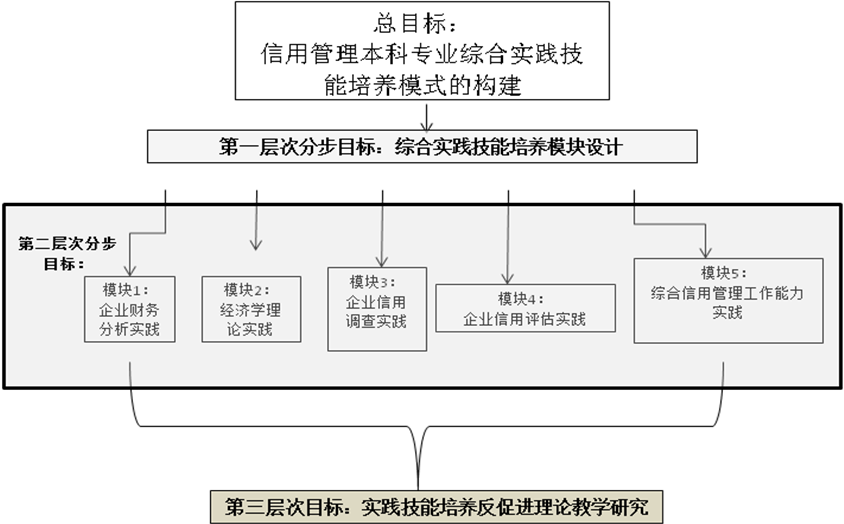 图1三层次的实践教学模式以其中企业信用评估实践模块为例，将综合前面模块及课程内实践的信息，对企业展开信用评估工作。具体包括企业联合征信、信用评级、信用报告生成等具体实务工作。当学生进入综合信用管理工作能力实践模块时，则要求他能够研读各类信用报告，能够完成对其它领域（如公司债券等）的信用评级等；能够进入相关企业参与实际信用管理项目的工作。2.保证实践技能培养实施的方法    （1）校企合作以满足一届信用管理专业本科生80人实践活动需要为基础，根据历届的经验发现通常有2-3个固定关系的企业实习基地和1-2个临时的企业实习基地即可。数量过少，不宜消化全体学生的实践活动要求；数量过多，不宜寻求实践活动过程中存在的共性问题，且带教老师不便管理。（2）模拟实验室的应用可以在学校、企业实习基地设置模拟实验室，通过各类信用管理软件、实际信息数据等工具和资料，完成不同阶段实践教学目的。（3）模拟实践+企业基地培养+理论教育相结合在部分综合性强的实践环节，例如“信用评级”、“企业信用报告的生成”等环节中，单纯使用前两种方法可能都达不到最优效果。这就需要安排实验室中的信息查询、筛选、甄别、信用分析等工作；安排企业基地的实务操作并通过实践结果的产生反向验证理论教学的区别点，并予以修正。    3.实践过程的展开在实践培养过程中，对于设置在课内的实验环节，需要将其作为最终课程评分的重要组成部分。含有实验环节的课程，其最终分值将由“平时成绩+实验成绩+考试成绩”共同构成，通过各部分分值权重的调整来突出各部分的重要程度，并引起学生对实验环节的重视。对于学科基础实验，主要考虑通过“模拟实验”的方法在实验室内完成。对于专业基础实验需要通过“模拟实验+企业实践基地认知实践”的方法综合完成。可以采用包括学生个人、学生小组、教师、企业专业人才等共同参与的方式完成某个具体的课题实践。如某上市公司财务分析、某证券产品信用分析等。对于专业综合实验环节则考虑到学生已经拥有一定的实践能力，需要给予不同学生个人或小组以不同的信用主体信息，由他们独立完成包括如信用调查、信用评估等实务工作环节，甚至于直接参与企业、信用中介机构的各类信用管理工作。在专业基础实验、综合实验部分，学生的最终分值应该由“平时成绩+实践成绩”共同构成。会展经济与管理：会展专业的阶段性成效会展经济与管理专业负责人 辜应康在专业审核评估过程中，会展经济与管理专业结合专业建设、学科建设和团队建设，积极动员全体专业教师参与，通过分工合作与教学研讨，完成了专业评估简况表与自查报告的撰写与修订，同时通过专业审核评估逐步认清了专业建设中的不足，进一步理清了专业办学定位，对专业建设中的突出性问题或短板进行了一定的优化，取得了一定的阶段性成效。第一，师资短缺的问题得到一定程度的解决。本专业近几年师资一直比较短缺，现有教师的教学工作量比较大，制约着专业的进一步发展。结合专业审核评估专家意见，本专业通过多种渠道广纳贤才，组织多场面试，最后顺利录用了2位青年博士老师，目前已进入实习阶段。本专业还积极聘请会展行业人士参与专业建设、开设讲座、指导学生竞赛以及参与学生论文等相关工作，另外还聘请了一位法国昂热大学旅游管理学院的教师Benjamin博士后今年下半年来学校给会展本科专业学生开设一门会展本科专业课程，丰富本专业海外师资资源，这些在一定程度上弥补了本专业专业教师短缺问题，为专业下一步深化专业建设奠定了基础。第二，调整了团队激励方案。为调动专业教师参与专业建设的积极性，本专业调整和优化了团队教师激励方案，并将有助于专业发展、学生发展和教师发展等相关事项纳入到了团队教师考核与激励计划之中，实行量化考核与动态激励，鼓励专业教师积极参与专业建设、开展教学研究，吸引教师参与学科建设、发表论文、申报各类纵横向课题，支持教师参与国内外相关学术会议与专业培训，鼓励专业教师将研究成果反哺教学，带领学生参与科研项目，指导学生申报各类“三小”创新项目，组织学生参加国内外各项专业竞赛等。第三，优化并强化了实践教学环节。为了深化校企合作育人机制，本专业去年同上海博华国际有限公司等企业重新签订了校企合作协议，强化了企业在校企合作育人过程中的角色，明确了企业参与专业建设、课程建设、双师型教师队伍建设以及指导学生行业实践中的责任，并为毕业生提供就业实习岗位，还就会展行业和企业发展共同关心的问题积极合作开展课题申报和科学研究等。另外，本专业还根据学校与迪士尼的定向班人才培养计划，修订了2017级会展经济与管理专业培养计划，增加了专门的迪士尼模块以供学生选择，以挖掘和发挥迪士尼在专业建设与人才培养中的作用与效应，同时也拓展学生实习与就业的渠道。电子商务专业：以评促改、以评促建的成效和收获电子商务专业负责人 潘海兰在审核评估准备工作中，学校教务处通过发放评估指标体系，让各专业检查自身工作，找差距，找弱点，找问题，找原因，贯彻“以评促改、以评促建、评建结合、重在建设”的方针。在过去的自评过程中，我们在找差距的基础上，积极创造条件，改进工作，力求各项评估指标取得好的等级，不少工作上了新台阶，工作水平也得到了较大提高，取得了比较好的成效，老师们都认识到教学工作评估只是一个手段，而建设是关键，提高教学质量才是最终目的。在自评过程中，本专业对照指标体系的评价标准，查找差距和问题。特别是在对平时教学文件的整理过程中，有的老师感慨平时材料没有好好保留，大家充分认识到了平时资料留存的重要性。通过此次自评，我们整理了大量的教学文件（见图2），并建立了共享云空间供所有老师查阅。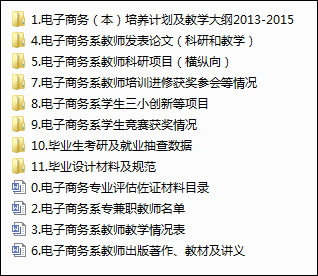 图2 电子商务专业支撑材料截图    虽然与审核评估的材料相比还有比较大的差距，但我们会继续努力，完成审核评估所要求的资料。通过此次自评自建，我们取得了以下三个方面的收获：一是调动了专业师生员工的积极性，增强了的凝聚力，并成为今后工作的力量和源泉；二是锻炼了教师队伍，通过出色地完成难度大、标准高、任务重、时间紧的工作，积累了不少经验，增强了建设好专业的信心；三是通过专家的指点，对专业建设中存在的问题与困难，看得更清楚、更全面了，进一步明确了今后的努力方向、工作任务和重点。【思想火花】★ 专业建设要“以需定供”，围绕人才市场要求设计培养方案，体现学以致用。——信用管理专业教师★专业评估不仅是对专业建设成效的检验，更是对专业建设方向与建设思路的把关。专业评估不是专业建设的终点，而是深化和推进专业建设的起点。——会展经济与管理专业教师★专业教师应以专业评估为契机，严把教学质量关，努力提升课堂教学质量与效果。专业评估应形成长效机制，在专业建设中发挥长期指导效能。——会展经济与管理专业教师★做好宣传工作很重要，让所有老师都能积极准备资料，补足缺失的材料，这样才能保证评估工作的顺利开展；——电子商务专业教师★学校应该对教学工作评估作总体部署，制定评估工作方案，将评估工作作为学期的重心工作进行安排，保证教学工作评估与日常教学工作的有机结合和协调开展。教务处应及时把指标分解到有关职能部门，如果各指标的统计表格能够统一明确将减少很多不必要的重复工作；——电子商务专业教师★如果学校今后能按照审核评估的指标建立对应的应用系统，这样可以在平常的教学中及时积累各类材料，评估时直接导出数据即可。——电子商务专业教师★ 专业评估的过程也是我们重新审视自己的过程。 希望专业评估能促进教学质量的改进，让更多的学生有所收获。——财务管理专业教师★审核评估看似对教学工作结果的评估，实质上是督促广大教师对平时教学工作予以重视。专业教师应借评估之机，深入思考提高教学质量的方法。——财务管理专业教师
【教改亮点】会展经济与管理专业：以应用型会展项目管理人才培养为中心，强化人才培养理论与实践相结合会展经济与管理专业负责人 辜应康会展经济与管理专业按照“贴近行业、贴近企业、贴近市场”的理念，以会展项目运作管理流程为基础，紧密围绕“展览、会议、活动”三大类会展项目进行模块化课程设置，涵盖“经济、管理、营销、信息、会展”五大学科领域，不断挖掘校企合作资源，大力拓展国际合作渠道，通过学科交叉、产学互动、国际合作、理论与实践相结合等方式，积极推进教学改革与实践，致力于培养掌握现代会展项目管理理论与技能，具有国际视野与创新意识，能够适应我国会展行业发展需要，有良好政治素养与职业素养的中高级会展项目管理人才。一、理论教学改革方面从2015年开始，在上海后世博会展业发展新常态新特点，以及上海自贸区建立与虹桥国家会展中心投入运营等大背景下，本专业对新形势下国内会展企业人才需求状况与需求特点进行了全面调研，重新对专业的办学定位、课程体系、教学模式等方面进行了梳理、调整与论证，在保持和继承原有优良传统与成功经验基础上，进一步凸现出以会展项目管理为核心的应用型会展人才培养主线，并且按照学校教学改革的统一步调实行了全学分制与模块化教学，积极从原来的定制式人才培养模式逐步向自助式人才培养模式转变，给予学生更多的自主选择权，设立5周夏季短学期，强化对学生行业实践动手能力的培养；为每位学生配学业导师，对学生在全学分制下的专业学习与职业选择提供专业指导，突出对学生个性化的培养。同时，本专业充分发挥同德国瑞文斯堡大学长期合作的优势，每年为学习成绩优秀的学生提供到德国交换学习的机会，并积极开拓法国昂热大学等相关院校资源，引进海外名师资源，为我校会展本科学生开设专业课和讲座等，开拓学生视野，夯实专业教学基础，丰富国际教学资源，促进中外会展专业教师交流与学习。二、实践教学改革方面本专业积极依托校企合作单位资源，通过企业参观、顶岗实习、项目式参与等教学方法，分年级、分层次，逐步强化对学生会展沟通能力、协作能力与项目运作管理能力的训练。第一，作为上海市会展行业协会理事单位，本专业依托行业协会平台资源，积极安排学生参观上海知名会展企业，如上海新国际博览中心、上海世博展览馆、上海国际会议中心、上海虹桥国家会展中心等，通过实地参观增强低年级学生对会展行业的了解与对专业的认知。第二，通过与上海几家优质的会展主办企业建立长期合作关系，为二三年级学生提供参与实际展览会顶岗实习的机会。比如，本专业与上海博华国际展览有限公司合作，每年安排200人次左右的学生参与到该公司主办的中国国际酒店用品展、世界制药原料中国展的顶岗实践；与上海协升展览有限公司合作，每年安排100人次左右的学生参与该公司主办的中国国际自行车展的顶岗实践。通过组织学生参加展览会顶岗实习，有助于让学生更深入地了解现代展览会运作管理流程，增强学生对会展专业知识的认识，提高学生沟通、协作与实际动手能力。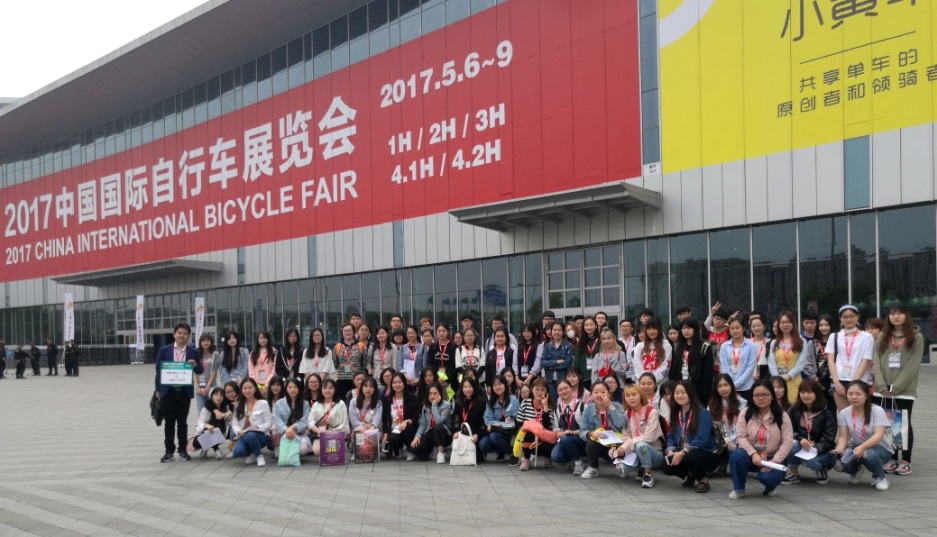 协升：中国国际自行车展顶岗实习第三，通过与企业实际合作的项目，让老师带着中高年级的学生参与项目运作，比如，2015年11月与中国再生资源协会合作，师生们成功完成了“2015第三届中国城市矿产国际博览会”高校展区及论坛的策划与全程运营管理工作，在此期间学生们的主观能动性与解决实际问题的能力在实际项目运作中得到了更为充分地锻炼和提升。第四，积极组织学生参与国内外各类会展专业竞赛，通过参赛开拓学生视野，锻炼创新思维，增强学生对专业的认知，提高团队凝聚力，同时促进校际交流与合作，也为本专业搭建“以赛促教、反哺教学、产教融合”的实践平台提供实现的途径，近三年先后获得了包括一二三等奖在内的国内外各类奖项20多项。第五，在毕业实习环节，本专业采取专业推荐与学生自选相结合的方式，让学生到具体的会展用人企业中去参与岗位实习，促进学生实习与就业相统一。三、教学与改革成效方面本专业已为社会输送了8届超过600名合格的会展本科毕业生，得到了用人单位和社会的认可，学生就业率为100%。目前，本专业拥有专职教师8名，其中教授1名，副教授2名，讲师5名；专职教师中有5名为博士、有4名具有海外学习或工作经历，另有特聘教授1名、法籍海外名师1名、兼职教师15名。近5年，本专业教师先后发表论文50多篇，出版专著/教材10多部，获得教育部、上海市及各类企业课题30多项。本专业还拥有2个校内专业实验室，5家固定的校企合作企业，其中上海博华展览有限公司在我校设立了企业奖学金，每年评选和颁发一次，目前已有110名我校会展本科专业学生获得过该奖学金。在2017年4月海口举办的“中国会展教育论坛”上，本专业经组委会和同行评议被授予了“2016年度中国会展优秀院校奖”荣誉称号，这在一定程度上也体现了业界与社会对本专业办学的认可。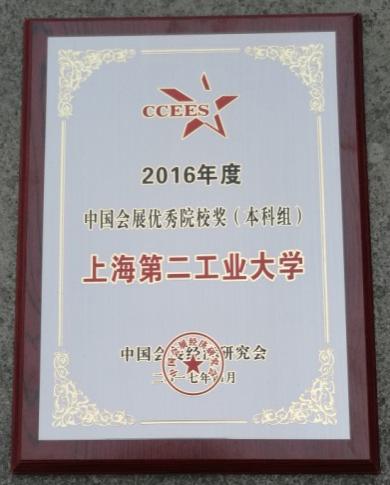 2016年度中国会展优秀院校奖本专业将以此次审核评估为契机，深入揭示专业建设中存在的不足，加强师资建设，拓展办学渠道，丰富教学资源，夯实专业办学基础，规范教学管理，改进教育教学方法，优化教学模式，保障人才培养质量。电子商务专业：深入校企合作，促进学生创新、创业及就业电子商务专业负责人 潘海兰    一、 项目简介近年来，全球电子商务发展迅猛，各国政府均高度重视电子商务发展，把电子商务作为新的经济增长点，逐步推动电子商务实现跨区域、跨经济发展并向全球化延伸。“十二五”规划以来，电子商务作为我国新型经济发展的重要推动力量，改变着市场格局，创造新的商业秩序。而互联网金融、移动电子商务、跨境电子商务、传统行业触网的兴起更是将电子商务推到中国经济转型的中心地位。而电子商务专业是为了给电子商务行业高速发展输送优质综合型人才而产生的集管理学、计算机科学及技术、经济学等多学科融合的专业。中国电子商务研究中心发布的《2015年中国电子商务市场数据报告》（简称《报告》）显示，截止到2015年12月，中国电子商务服务企业直接从业人员超过270万人，同比增长8%，由电子商务间接带动的就业人数，已超过2000万人，同比增长11%。随着国家电子商务政策的升温，未来3年，我国3000多万家中小企业将有半数企业尝试发展电子商务，电子商务的人才需求更加趋紧。高速的发展带来巨大的人才需求。《报告》指出,被调查企业中，43%急需电商运营人才，18%的企业急需技术性人才（IT、美工），23%的企业急需推广销售人才，5%的企业急需供应链管理人才，11%的企业急需综合性高级人才。由上述内容可见，电子商务行业缺乏大量的人才。但是2013年4月上海市教委披露的2013年度预警专业中，电子商务专业却名列其中，原因是电子商务专业在高校中重复设置多，连续多年第一志愿招生录取率低，就业问题大。认真反思这种“背离”的现象，我们认为不是电子商务专业人才供应过剩，而是社会所需要的人才供应不足。目前大多电子商务本科专业偏重理论教学，无法让学生毕业前获得职业所需的技能，有些院校即使有实践教学也停留在模拟软件的操作上。因此电子商务专业2015年至今一直在探索校企合作方式，通过教学改革，培养能够适应经济社会发展需求的电子商务人才。     二、 主要解决的教学问题1.专业培养目标特色不明显电子商务专业自成立以来，历经学校的多次教学改革，从2005年的文理兼收招生，到2006-2007年的仅招理科，到2008-2012年的文理兼收，到2013年的工科大类招生，到2014年整体调换到经济与管理学院，期间专业培养计划在每次的改革过程中都要做大量的更新，尤其是2014年至今专业教师队伍也经历了巨大的调整，因此难以彰显专业特色，创新创业的培养目标难以真正实现。2.运营类和数据分析类课程有待开发由于原属计算机与信息学院，培养计划中运营类课程和数据分析类课程较为匮乏，开设的也都是理论性较强的课程，实践课程没有与之配套的内容，相关的教师也比较少。目前电子商务急速发展，急缺的应用型本科学生大多需求集中在大量的代运营企业，这些企业需要具备设计和运营能力的实操人员，因此运营类实践课程的开设和建设迫在眉睫。商务数据分析是大数据环境下支撑电子商务客户定位和精准营销的有效工具，在多次的调研中，企业也提到了缺乏此类人才，而本专业培养的是拿工学学位的学生，因此数据分析类课程的开设也是十分必要的。3.运营实践类专业教师缺乏目前相关教师比较缺乏，2016年学校重聘后原计算机学院的老师有2位回归工学部，现在仅有5名专业教师，而5名专业教师中有3名是原计算机学院的老师，1名管理科学与工程的老师，仅有1名是营销老师，师资力量不足，急需补充。由于电商平台的规则变化较快，在校老师很难跟上企业行业的脚步，特别是运营类课程实践的开发，更加凸显困难。两个原因导致目前运营实践类课程的专业教师匮乏。4.创新创业教育缺乏实践创新能力是创新活动得以实现的重要因素, 是指人们在学习和继承前人知识经验的基础上,提出新概念、新思想、新技术、新方法、新设计等独特的见解和完成创造发明的能力。根据认识论的规律，学习是一个“实践、认识、再实践”的过程。高等教育也应遵循这个规律，在传授学生理论知识同时，给学生提供实践机会，这样才能吸收、巩固理论知识，理论知识只有在实际应用中，才能被真正理解、掌握，创新能力只有在“实践、认识、再实践”的过程中才能养成。培养当代大学生的创新能力，成为我们教育工作者的使命之一。而目前，开展创新创业教育主要是在电子商务竞赛、创业策划书以及创意创新创业竞赛等指导上，没有利用实践环节从基础上全面提高学生的创新创业综合素质。创新创业教育不能仅仅停留在课堂上的理论讲授和竞赛这种形式上。 三、 已有研究和实践基础1.项目组成员校企结合，保障实践项目的实施项目组成员不仅有电子商务专业一线教师还有企业多年从事电子商务的专家和运营经理，因而，通过专业教师的教学经验和深厚的研究基础，结合企业专业人员共同合作，设计和开设运营类实践模块的系列课程不是空谈。上海第二工业大学是上海市电子商务行业协会理事单位、上海浦东电子商务协会会员、上海大数据联盟会员，与这些行业联系的角色都在电子商务专业；E-link电商的授课教师曾在上海科技职业学院、上海东海职业学院和上海商学院授课，均获得高校的认可；米度电商运营的店铺在天猫箱包类店铺排名前十，拥有优质的运营经验；东浩兰生在上海跨境电商行业也是龙头老大，他们可以为学生提供各种海外热门的第一手代理商品，这些企业背景为我们开发和设计运营类课程和实践模块提供了现实的基础。2.专职外聘结合，解决师资问题虽然目前本专业教师仅有5名，但目前已确定下半年引进2位专职教师。2016年，开始邀请蓝鸥科技的企业专家对2015级学生讲授了《商务网站前台设计实践》课程，学生反响较好，企业专家还根据上课内容开出了一门新课。我们已经申报外聘了E-link电商的两位老师，并已经在讨论课程实施计划。最近我们将与米度电商和东浩兰生共同商讨项目进校的可能性，目标是让米度给学生培训综合实战项目2-3个月，与东浩兰生合作建立商铺并合作开展运营工作。3.继续完成考证培训，提供学生就业2016年，我们与上海美华系统有限公司联合开展电子商务师三级考证项目，学生通过率超过90%，有3名同学优秀；与阿里巴巴网络科技有限公司建立校企合作，组织开办了阿里跨境电商中级人才培训班，通过自由报名，完成了20名学生的培训和最终就业工作，且没有收取学生费用，获得认可。4.加强竞赛、实战项目的引进，培养学生创新能力从2007年起，本专业开设了“网上创业”选修课；2010年5月设上海市大学生科技创业基金受理站；学校也是“中国电子商务就业创业服务工程”首批试点基地、浦东新区青年创业实践基地。学校设置了上海第二工业大学创业街，为创业学生提供场地；学校与上海市慈善教育培训中心合作，输送学生参加NFTE创业培训课程，并与唐镇电子商务创新港、上海双创（创业+创意）产业园、上海庙行镇电子商务创业园合作；学校有宝山科技园、七立方创业园、太仓科技园等园区，已与上海市电子商务促进中心、上海商派网络科技有限公司（ShopEx）、阿里巴巴网络科技有限公司、蓝鸥科技、京东金融、上海美华系统有限公司等知名电子商务企业建立校企合作关系，通过企业项目的引进，必将为今后学生的创新创业奠定坚实的基础。    四、项目解决教学问题的方法1.引入企业教师，解决理论陈旧问题高校电子商务专业特别是本科专业，一直存在理论偏多的现象，我校的电子商务专业虽然早有实践类课程，但由于原来是基于计算机背景申报的专业，因此实践类课程大多为电子商务网站规划和开发类课程，极度缺乏营销、运营和数据分析类课程及相关实践。本次教改通过2015年至今对多家企业的走访和相关高校的调研，确定了服务于电商企业的策划、设计、营销、运营和数据分析等课程模块及实践环节，并引入企业外聘教师、创业导师和电商项目来实施教学，解决停留在理论和书本的旧疾。目前已初定由蓝鸥科技、E-link电商来完成《商务网站前台设计实践》、《网站美工及文案策划实践》、《电商网店规划实践》、《电商网店运营实践》等课程的授课。2.实践企业项目，提高学生实践技能通过2016年至今的沟通洽谈，将在2017年试行与东浩兰生、米度电商的校企合作，通过企业导师或专业教师带领学生组队运营店铺的方式来提高学生的实践能力，并让学生按企业从业人员的标准与要求参与项目，让学生能够在校参与企业的经营管理。3.指导考取职业技能证书，增加就业资本通过与阿里巴巴网络科技有限公司、上海美华系统有限公司合作进行阿里跨境中级证书培训、电子商务师高级证书培训等项目，提高学生的就业资本，2016年通过阿里跨境中级培训的学生10人，培训后由阿里上海公司推荐到了相关平台企业就业；通过电子商务师高级证书培训的学生达到95%，并有3名学生成绩达到优秀。4.合作解决企业问题，提升专业教师技能及科研能力    教师在与企业的交流洽谈中能及时发现问题，通过解决问题可以提高专业素养，锻炼实践能力，促进横向课题的引进。2016年电子商务专业进校项目4个，资金超过10万。另一方面，教师在跟课的过程中也能学习企业的授课过程，熟悉企业的人才需求和标准，对后续的教学、实践和科研都将起到积极的作用。5.通过学生团队规划运营店铺，培养创新创业能力创新教育是变被动适应式学习为主动创新的教育，而创新能力与个性化是紧密联系的，个性化是创新能力的前提，创新能力是个性化的体现并有助于个性化的实现，表现为个人立足于自身的经验和能力去创造，让自我潜能得以充分的展现。因此，电子商务专业学生创新能力的培养除了应该注重学生实践训练以外，还应该注重学生个性的发展，为学生提供自主学习的弹性平台。在电子商务专业基础课、核心课的基础上，建立个性化培养机制，开设了开发、运营和数据分析三个方向的课程，鼓励学生结合自身特长和兴趣爱好自主制定学习方案, 自主选择学习方式、学习内容，建立个性化的培养方案。通过个性化培养方案激发学生的学习热情和主动性，因材施教，使学生能在擅长的领域充分发挥各自潜能，最终实现创新。五、项目的创新点1.贴近企业行业岗位需求，培养适合企业的应用型人才通过与企业共建，开展模块化实践课程建设，将企业紧缺人才的需求融入实践课程的设计和授课中，让学生在学校就能亲历企业的真实项目规划、设计和运营，提高学生在校的创新、创业能力，从而获得优质的人才培养成果。 2.锻炼教师实操能力，增强科研能力教师通过培训、跟课、企业项目指导和教材编写等不同方式，进一步提高电子商务的专业知识和实操能力，反哺理论教学，进而拓展眼界，增强科研能力。 3.课程改革，体现电子商务创新创业的专业特色结合课程授课和教学内容的改革，并考虑电子商务专业人才知识和能力的需求，从专业培养方案、课程体系、专业实践体系和教学模式等方面充分体现电子商务创新创业的专业特色。4.错位发展，突出学校工科特色和优势，与其他学校差异化培养学生专业培养方案充分考虑了学校学科背景、水平、层次、特色和需求方面的差异，在保持专业核心知识统一性和专业性前提下，发挥学校技术见长的优势，对运营实践积累的数据进行分析和挖掘，为独立运营的项目提供自建平台的技术，形成差异化的电子商务专业人才培养模式。酒店管理专业：理实一体化应用型人才培养取得初步成效酒店管理专业负责人 端木海酒店管理专业经过四年的专业建设和探索，形成了定位明确、特色鲜明的专业特点。本专业定位于培养具有国际视野的中高级星级酒店及旅游接待业的知识型、应用型、创新型、复合型经营管理人才。学生应掌握管理专业的基本理论知识、酒店主要运营部门的专业技能和管理知识，熟练操作酒店主流管理软件，熟悉其他相关高端服务业（如邮轮）的服务内容和流程，具有较强服务意识、管理能力和沟通能力（包括外语能力）及专业文档写作能力，能够熟练运用所学知识、技能及现代信息技术胜任包括酒店在内的中高端服务业主要岗位。本专业自成立以来，积极开展专业建设。除了培养方案的内容、结构要符合培养目标和要求外，还加强了专业实验室建设，配备和完善了各门实践课程的实验室，建设并投入运营了综合实践基地（19号楼），使全部专业课程实验开出率达100%，满足了酒店管理专业“应用型”的培养要求，保证了专业教育质量。在综合实践基地的基础上，积极探索专业建设与改革，强调理实一体化，阶梯式培养学生的动手操作能力和管理能力。概括地讲，几年来酒店管理专业的教学改革主要成果如下：第一，人才培养定位明确，以行业需求指引课程体系建设在进行专业课程体系与教学内容设计时，本专业始终着眼于相关岗位的要求以及职业标准，并且打破传统的理论-实践交替进行的教学模式，通过“实践日”的设置来强化实践环节以实现应用型人才培养。“实践日”保证了学生的学习能够学以致用，理论知识的传授和实践操作同步进行，内容丰富，形式多样。第二，校企合作成效显著酒店管理专业与洲际酒店集团合作共建“洲际酒店英才学院”。双方在招生面试、专业论证、课程设置、师资建设等方面开展了深层次的合作和交流，英才学院已成为校企合作、产教融合的实践平台。目前，洲际酒店资深管理团队已经参与到本专业培养计划的制定和实施过程中，使培养计划既符合教育教学规律又能体现企业经营的实际需要。与此同时，该集团也为学生提供免费的讲座、职业发展指导、实践操作平台等。酒店管理专业的学生还获得了在洲际集团下属洲际品牌酒店（包括海外酒店）进行为期六至十二个月的实习机会。在英才学院，学生入学伊始即成为洲际酒店的准员工，毕业合格后即可成为正式员工，保证了就业。另外，酒店设置专项基金奖励实习期间表现卓越的学生，同时提供助学金支持低收入家庭的学生。洲际集团还为酒店管理专业的教师提供到企业挂职锻炼的机会。目前，已有1名专职教师完成了为期半年的挂职锻炼。这让老师们有更多的机会接触和了解行业前沿，反哺课堂教学和科研，使校企合作的内涵更加丰富。第三，校内实践基地作用彰显19号楼综合实践基地拥有完善的酒店管理实训设施和设备，已成为酒店管理专业的校内实训平台。酒店管理专业的专业课程，如餐饮管理、前厅管理、客房管理、会议服务与管理等各类理论和实践课在此平台上都实现了理论和实践的同步教学。与此同时，该实践基地具备现实的接待能力并已对校内外开放，为酒店管理专业的学生提供了真实的教学实践环境。学生在专业特有的职业经理人导师团队的指导下参与到实践基地各项运营过程中去，极大地提高了学生的动手能力、处理问题的能力和管理能力，大大缩短了学生去酒店实习和工作的适应期。第四，教师队伍多元化、发展后劲足本专业除拥有一支高学历、有海外背景的专职教师队伍外,还有一批拥有丰富实践经验和管理经验的行业精英和基地职业经理人队伍。多元化的教师队伍互通有无，共同参与教学改革和专业建设。酒店管理专业教师团队近三年在科研建设方面也取得了许多成绩，共发表论文11篇，批准立项的校级以上教改项目5项，校级科研项目3项。酒店管理专业以上述项目为依托，不断探索完善酒店人才培养方案，创新课程体系，推动教学改革，建设重点课程和全英文课程，有效带动了专业教师教学模式和教学方法改革，促进了专业的教学进步。财务管理专业：财务管理专业教改工作亮点颇多财务管理专业负责人 卞琳琳教学改革是本科教学工作永恒的主题，在学校职业导向的高等教育背景下，财务管理专业教改工作体现职业导向的特点，围绕学校的办学定位，积极推进各项工作，逐渐形成了自身的特色和亮点。1．培养目标定位于面向制造企业培养财务管理中、高层应用型专门人才，有着广阔的需求市场依托于学校的工科背景，财务管理专业的培养目标定位于面向制造企业培养财务管理中、高层应用型专门人才。制造业目前依然是上海乃至全国的支柱产业之一，尤其是上海的汽车制造、钢铁和化工等领域。无论是传统的制造业料、工、费核算，还是当下兴起的以成本动因分析为基础的作业成本核算，制造业的核算领域都是最完整最宽广的，其核算体系也比较严整，加之每年都会产生大量的中高层财务岗位，使得财务管理专业的学生有着广阔的市场需求。2．围绕会计从业资格证书和注册会计师资格证书设置专业核心课程财务管理专业课程设置围绕两个证书展开：会计从业资格证书和注册会计师资格证书。目前，已实现与两个证书对接的课程有“会计学原理”、“经济法”、“理财电算化”、“财务会计”、“财务管理”和“审计学”。会计从业资格证书是会计从业人员的基本“通行证”，没有该证书将无法从事会计岗位工作，加上2013年7月起原有免考政策的取消，要求学生在毕业前取得该证书一方面有利于增强其就业竞争力，另一方面也不再意味着效率的低下。由于2016年会计从业资格证书全国性考试的取消，未来财务管理专业的要求也会随之调整。而注册会计师资格证书是国内权威的执业资格证书，在国内发展已有二十余年的历史，企业认同度较高。在取得会计从业资格证书的基础上，课程设置以注册会计师资格证书为核心将更有利于学生毕业以后的长远发展。从课程设置来看，注册会计师资格考试专业阶段的6门课程全面覆盖了执业所需基础知识，综合阶段的1门课程进一步训练了考生的综合应用能力，掌握注册会计师核心课程的学生将在就业时具备较强的竞争优势，并将促进其毕业后追求更高的发展目标。在会计从业资格证的基础上，核心课程引入注册会计师课程，有利于毕业生未来职业生涯的进一步发展。3．专职教师中有多名具有企业实务工作经历财务会计、财务管理岗位是商科中技术含量较高的岗位，对实际工作经历有着较高的要求。财务管理专业的多名专职教师具有企业实务工作经历，有利于培养学生的实际动手能力，增强其职业竞争力。4．综合仿真实践、手工模拟实践增强学生对于财务岗位的直观感受在财务岗位综合实践中，通过软件模拟商业社会的真实环境，学生在出纳会计、往来会计、成本会计、材料会计、税务会计、工资会计、总账会计、财务经理等八个财务人员主要岗位上进行岗位模拟，可以增强学生对于财务岗位的直观感受。今后我们还拟引进一套财务决策平台，通过人机对抗的方式，采取组队竞争模式虚拟运营一家工业企业，训练学生从CFO角度全面关注企业的决策经营，进一步综合运用所学财务知识。5. 进一步加强师资队伍建设鼓励符合条件的教师及时申报晋升高一级职称，不断优化教师的职称结构；积极鼓励年轻教师结合专业和学科建设需要提高学历，以谋求个人和专业的长远发展；继续推行专职教师到企业学习交流的制度，鼓励专职教师到企业顶岗实践或者挂职锻炼，参与企业项目，以丰富他们的实践经验，保持教师的专业知识和专业技能与企业发展同步，并努力提高产学研能力；鼓励年轻教师参加专业资格证书考试，不断提高专业专任教师中“双师型”教师的比例；未来五年内计划选派2-3名专业教师到内地高校或国（境）外应用型大学进行专业深造、教学交流和开展科研合作；组织教师积极参加全国性会议和高层次专业培训；组织教师到外省市同类型高校调研，学习兄弟高校成功经验。扩充兼职教师队伍，从企业、事务所聘请实践经验丰富的专家担任兼职教师。此外，需要不失时机地引进2-3名博士青年教师。【学子心声】立足专业实际 注重实践操作全面提升学生专业素养13酒店C1孟晶为进一步加强我校的教学工作，切实提高我校的教学质量，促进学校健康发展，提高学生学习兴趣，现根据自己的学习体会，提出几点建议：第一，加强新生专业认知方面的指导。对学生培养之前必须让其充分认识到专业未来的发展以及四年间要学的知识和技能体系的概况，让学生从美好憧憬中面对现实，告知他们酒店管理的学生要从基层做起。只有一开始就让他们认清现实，才能对未来从事该行业打下基础，也避免后期可能的失落。第二，加强选课方面的指导。尤其是低年级学生，他们不清楚什么课程适合在大一时候学，什么课程要在大三才能学，甚至有些课程需要一定基础的积淀才能领悟。例如，西方经济学是需要微积分的基础才能有所成就。因此，需要有经验的学长或导师指导新生选课。第三，重视日常课程的实践操作。仅仅课堂上的理论教学对于酒店管理专业的同学来讲并没有实质性的提高。酒店管理重在操作实践，因此，同学们需要高度重视实践类课程的学习、训练，在实践中不但能够对学习产生浓厚的兴趣，对未来职业也会更加向往。精益求精 把握前沿 创新提升13会展A1  杨敏婷作为会展经济与管理专业的一名毕业生，从大一开始接触基础课程的学习，到大二、大三逐步深入专业课的学习，直至大四将所学知识融汇于论文的写作以及实习工作中，我对会展专业有了自己的认识，现在谈一些体会和感受。首先，我认为会展专业所学的课本知识较为庞杂，接触到了经济学、管理学、财会、人力资源以及会展专业课程等方方面面的课程，我的知识体系有了一个完整的架构。在学习中我发现，老师的课程作业容易在同一时段布置，我们难以集中精力做好每一个作业，达不到预期的效果。针对这一点，希望不同课程的老师可以相互协调，在不同时段布置课题研究任务等作业，或将课程融会贯通，布置一个综合性的作业，让我们能更好的完成课程作业。其次，会展专业注重通过各种形式的课程展示锻炼学生的表达能力和逻辑能力，辅之丰富的实践操作课程，使我更能胜任现在的实习工作。但是，就会展专业本身的实践而言，个别课程的实践形式比较单一，往往是展会现场的志愿者工作，对我的个人素质有所锻炼，但对体验会展的实际工作得不到很大的帮助。因此，希望会展专业的实践课程能够与专业的展会公司合作，为学生搭建更好的平台，从而全面了解会展行业的方方面面。最后，会展行业鱼龙混杂，很多同学由于各种原因得不到好的工作机会。针对这一点，希望学校能够给真正有意投身于会展行业的同学搭建一个校企直通的平台，通过竞争，给真正热爱会展专业的学生更直接的、更好的发展机会。作为一名上海第二工业大学会展经济与管理专业的学生，我是自豪的。尽管有以上建议，但更多的，是对母校的感激。希望会展经济与管理专业将来能够越来越好，为我国的会展行业输送更多优秀的人才。跨越现实与梦想的距离15信用A1  张晓琬时间如梭，光阴似箭，转眼我即将度过大二生活，身为学姐的我也快是学校里元老级别的学生了，经历了两年的摸索一路走来，对自己本专业学习深有体会，也对学校的教学改革有了新的期望。当初选这个专业时并不是第一志愿，在志愿填报指南上面看见它时也是第一次听说这个专业。刚开始觉得它是偏向管理学类，是一门典型的文科专业，但是当我真正成为这个专业的学生之后，才发现这是一个综合性很强的专业。大一就学习经管学院的平台课，如会计学原理，微积分和经济法，由于对专业的基本情况缺乏了解，有些同学就会感到迷茫。期待今后可以在一年级上学期加大专业概论的学习。在课堂教学上，平台课上课人数多，老师很难兼顾那么多同学，与大家互动少；另一方面，单纯的理论讲解，没有同学们自己动手实践，一些研究方法和模型不免有些难以理解，因此，希望多给我们提供一些具体的应用环境，这样更有利于理解。到了大二，对这个专业有了新的认识。信用管理专业的课程一脉相承，层层递进，环环相扣，没有之前扎实的基础知识，后面的学习就愈发艰难。专业的课程交叉内容很多，要学的课程也很杂，要想学好，浅尝辄止肯定不行，还需自己继续挖掘。希望老师可以多推荐一些补充学习的书籍，方便我们自己充电。在这一点上，我们也可以多利用学校的图书馆资源，开阔眼界，提升专业素养。知识的积累是一点一滴的。在老师上课时紧跟老师的思路，多发散思维，将学到的知识与身边事物联系起来，更容易理解，也会发现它的真正价值，激发我们的兴趣。比如学了西方经济学，就要有点经济学家的思维，用这样的视角观察世界会有令人惊喜的发现。很多同学学习主动性不高，也不知道平时可以和老师交流些什么。老师是否可以在每节课后留几个思考题供学有余力、有兴趣钻研的同学进行思考，并鼓励与老师交流呢？其实主动与老师沟通会让我们受益匪浅，能获取很多有用的信息。此外，建议同学们积极参加与专业相关的比赛，不用担心自己没有思路，没有经验，大胆向专业导师请教，这个过程中不仅可以收获友谊，还能更真切地接触自己的专业，将理论转化为实践，会有与众不同的感受。大三专业课程会更深入，在专业学习的路上还有很长的路要走，希望学校的教学工作可以越来越好，更好地促进我们学生的发展。我们自己也要珍惜学校优质的资源，勇敢面对风雨，向着自己的梦想不断前行。珍惜缘分，追求进步16投资A1 卜凡宜时间转瞬即逝，不知不觉步入大学快整整一年了。感悟实在太多，听我缓缓道来。很多人说：“高考过后进入大学就解放了”。每每提及这句话大家都会不觉地咧开嘴笑起来。为什么？不是因为认同，而是因为其实这句话是高中老师对我们的又一个善意的谎言。大学生活并不是所谓的完全自由，不是想干什么就干什么,而是要去寻找一个最适合自己的方式，活出自己最独一无二、不会后悔又精彩万分的生活。在大学里，我们远离了父母，独立自主地生活。衣服自己洗、被子自己晒、生病了要自己照顾自己，不再有父母无微不至的关怀，不再有让人欢喜的宠溺，我们需要去学会一个人面对万千选择，做出决定，去学会对自己负责。其实这一年下来，身边接触到了许许多多完全不一样，又散发着独特魅力的人。人无完人，有好有坏，我就在这里说说我见到的令我十分佩服或者说十分想去接近并且学习的“先进同学”吧。如果你有一个早起的习惯你会发现你每天的生活多了好多时间来做许多有意义的事情。你可以在食堂慢慢地吃完一顿精致丰盛的早餐而不是在快要上课前匆匆买好早饭跑去教室囫囵吞枣、不知其味地咽下食物；你可以在早晨七点时迈入我们学校的7100教室开始一天的晨读，在朗朗读书声中开启美好的一天；你可以走的慢一些，在去教室的路上欣赏那色彩斑斓的天空与可爱的云朵儿。这些都是我在那些积极的人身上看见的令我钦佩的事情，也是让我觉得我应该努力地去过好每一天的动力。如果你热爱运动，那就再好不过了。在学校的游泳馆，你可以看到许多灵巧的身影无比自由地划着水；在网球场，你可以看到不少同学在潇洒地挥动着拍子；在学校的操场你可以看到独自一人抑或三两成群的人或快或慢地跑动着；在篮球场、体育馆都有很多热爱运动的人们，在挥洒着汗水……在他们的身上你会看见青春的魅力，感受到人生的精彩。如果你是个热爱运动的人儿那就请你毫不犹豫地加入到这些人的行列中来吧，不再每日浑浑噩噩，茫然无措，漫无目的地度过你的大学生活，而是学会去丰富你的生活使他越来越充实越来越精彩。大学生活大部分时间是要被学习所占领的，毕竟大学生还是学生，学习是最主要的任务。但是与以前高中初中阶段不同的是，我们需要自主学习，大学提供的是一个平台，在这个平台上有着数不清的资源，需要我们大学生主动地去了解去学习去索取。以前听过一句话：“没有逃过课的大学生活是不完整的，没有挂过科的大学生活是遗憾的。”可是在我这一年的大学生活体验下感觉完全是悖论。细想下身边的同学们逃课的时间都去干了什么，的确是会出现少数的特例是为了自己的未来，为了自己的目标去做更加重要的事情，可是大部分逃课的同学是为了多睡一上午，为了多玩一下午。其实我也是个很爱玩的人，可是一直觉得人还是要学会对自己负责。凡事都有个度，一旦过度了便是不好的。记得以前听到过一句话，成功的人往往是能管得住自己的人。所以还是希望那些经常不去上课的同学能仔细反思下是否要逃课或者问一下自己，逃课时间是否做了更有意义、更重要的事情。上不上课，学校是有规定的，我认为学生要养成遵守规章制度的习惯，尽量不要逃课，有重要的事情或是很急的事情需要处理，也要按照规定请假。聊完逃课再说说挂科。其实就我个人的观点看来，挂科是很不明智的选择和结果。因为当你经历过大学里的考试以后你会发现大学里的考试其实没有在高中阶段的难，想考试及格需要的只是你的态度，俗话说态度决定一切，大学的考试可能就是目前来说最能反映这句话的一个实例了吧。姑且不说挂科以后会有挂科记录存入档案，对未来的就业可能会产生不良影响，仅仅从现实来看，挂科了就是在给自己找麻烦，就是在浪费自己的时间。你需要在别人休息放假的时候强迫自己拿起书本去看书，需要在别人可以放肆地无忧无虑的时间去做多出来的事情。所以，还是很想劝劝身边的人，考试前努努力其实可以避免很多麻烦，希望大家能把时间用在更加有意义的事情上。开玩笑的说，没挂科的话你可以拿别人准备补考的时间来畅快地打游戏也是未尝不可的。有人问过我，说来到了二工大后不后悔。我会回答：“没有什么后悔不后悔的。进入了二工大，是我自己的选择。进入投资学这个专业其实是一个缘分，它使我结识了现在的同学，认识了现在的老师。我能做的就是安下心来，往前走，努力做好自己就可以了。”（供稿：经济与管理学院党政领导、各专业负责人、教务办公室、各专业学生）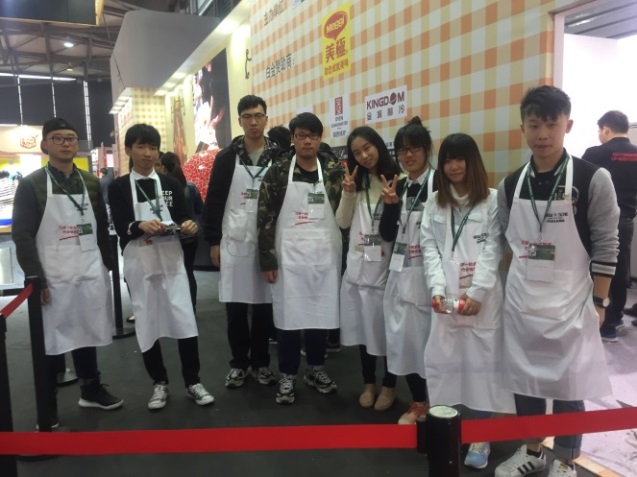 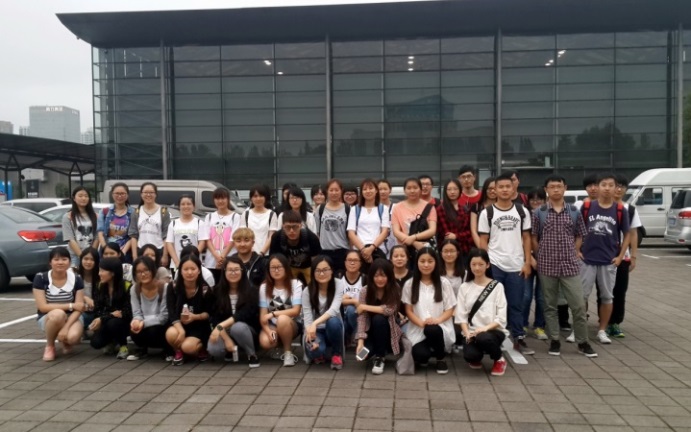 博华：中国国际酒店用品展顶岗实习博华：世界制药原料中国展顶岗实习